                                                                  «Утверждаю»Заведующая КГУ «Павловская  НШ»____________ Бексеитова Л.ИПлан мероприятий месячника борьбы со СПИДомпо Павловской начальной школена 2019-2020 учебный годОтчет о проведении мероприятий месячника борьбы со СПИДомпо Павловской начальной школеза 2019-2020 учебный годС 7 ноября по 5 декабря  в школе проходили мероприятия, приуроченные   Всемирному дню борьбы со  СПИДом. Цель проведения мероприятий:Привлечение внимания детей и взрослых  к проблеме СПИДа, пропаганда здорового образа жизни и формирование ответственного отношения к своему здоровью. Развитие творческой активности, навыков самостоятельной и групповой работы, умения вести диалог, отстаивать свою точку зрения.7 ноября медработник школы собрала за круглым столом коллектив школы. На тему «ВИЧ: знать, чтобы жить» была проведена дискуссия. Медработник рассказала об истории заболевания, о путях передачи вируса, синдромах и группах риска,  лечении и профилактике ВИЧ – инфекции,  постаралась донести до слушателей мысль о том, что проблема ВИЧ касается каждого человека. Спортивные мероприятия  для учащихся 1-4  классов «Здоровый я – здоровая страна» прошло 8 ноября, оно  было направленно на укрепление здоровья и духа. Под девизом «Спорт – это жизнь!»  ребята выполняли физические упражнения,  развивающие  физические качества: быстроту, ловкость, силу. В этот день прошли: соревнования по футболу, перетягивание каната, игра «Знамя»С целью повышения интеллектуального уровня в вопросах о здоровом образе жизни 15 ноября учитель Умбетова Д.М. провела блиц-опрос на тему «За здоровое будущее». Вопросы прозвучали актуальные, и ребята отвечали с огромным интересом. В конце мероприятия учитель прочитала притчу, обсудив ее, дети решили, что здоровье в руках каждого человека.22 ноября проведен классный час «Мое здоровье – в моих руках!», с целью обратить внимание детей на то, что здоровье – самое важное в жизни, что с самого детства нужно знать его компоненты и вырабатывать ответственное отношение к нему. В конце классного часа  дети  пришли к выводу, что в современном мире болеть невыгодно и очень дорого,  а быть здоровым наоборот - здорово и модно.Очень интересно прошел час семейного общения «День здоровья моей семьи» в мини-центре. Для детей был проведен  «Круг радости»,  а затем мамы и дети играли в игры и выполняли творческую работу.В течение недели с 25 ноября по 3 декабря ученики вместе с родителями готовили постеры «Здоровая семья». Участие приняли все ребята. Родители оказали огромную поддержку,  и постеры получись яркими и  интересными.В завершение месячника ученики нашей школы приняли активное участие в флеш-мобе «Мы за ЗОЖ!», доказав всем, что здоровье – это главное богатство человека и  укреплять его надо с детства.Все мероприятия, запланированные в месячнике,  проведены по плану и имели познавательный и воспитательный характер и 100% охват всех учащихся и коллектива школы.                          Заведующая школы:                          Бексеитова Л.И.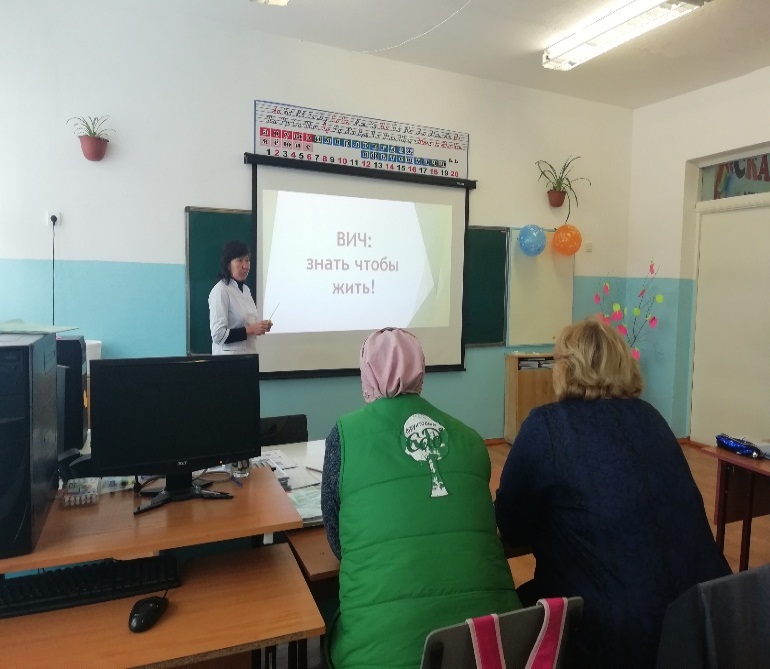 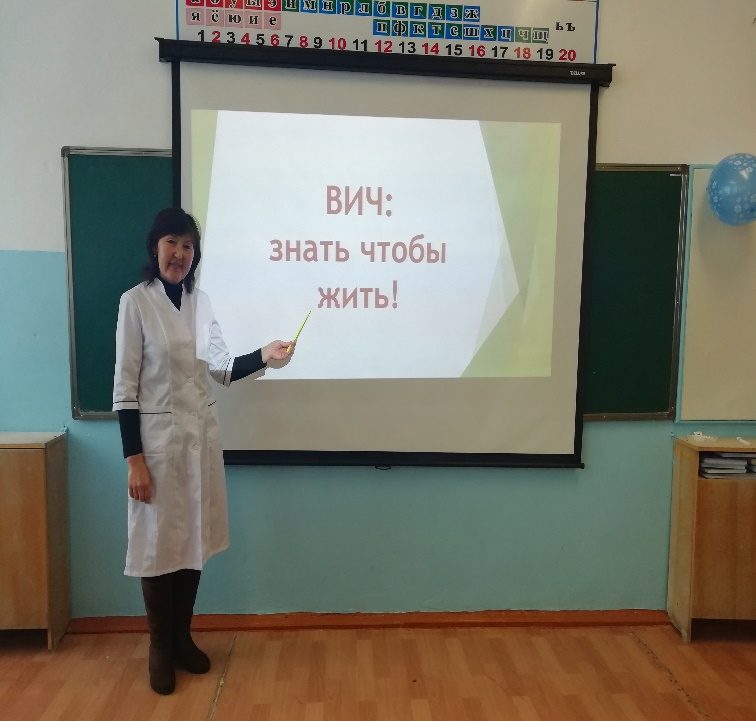 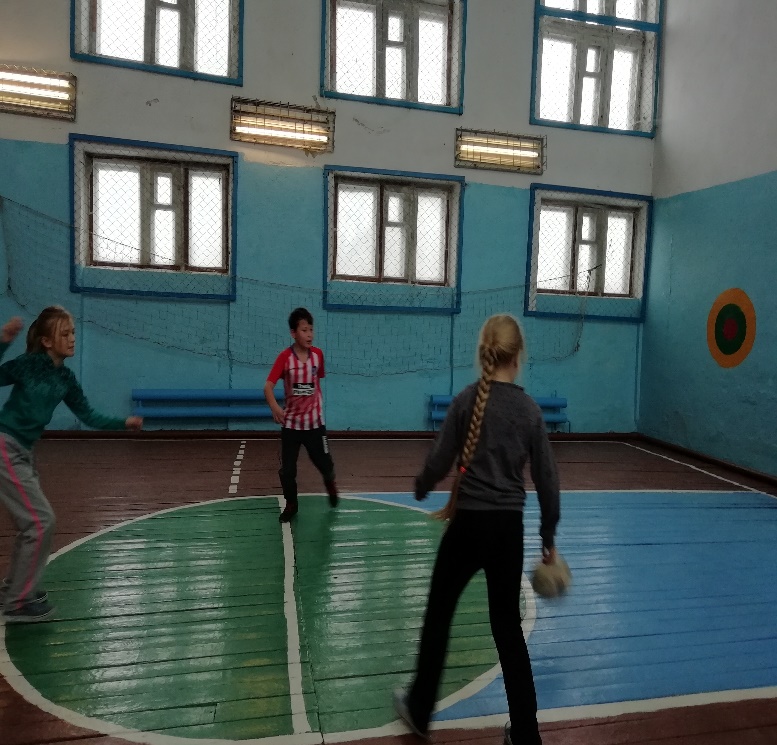 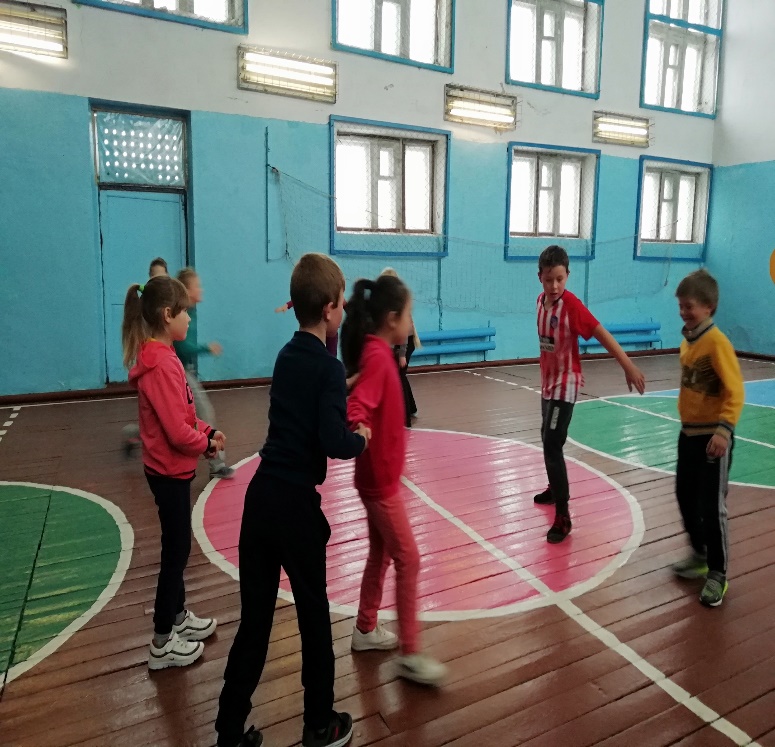 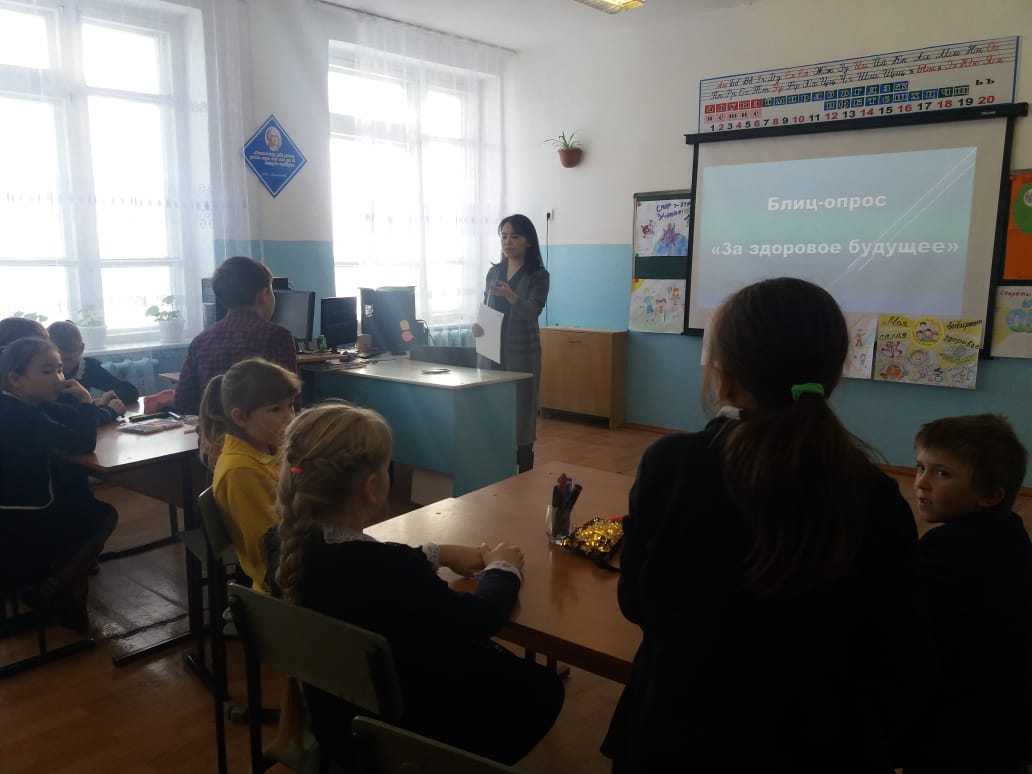 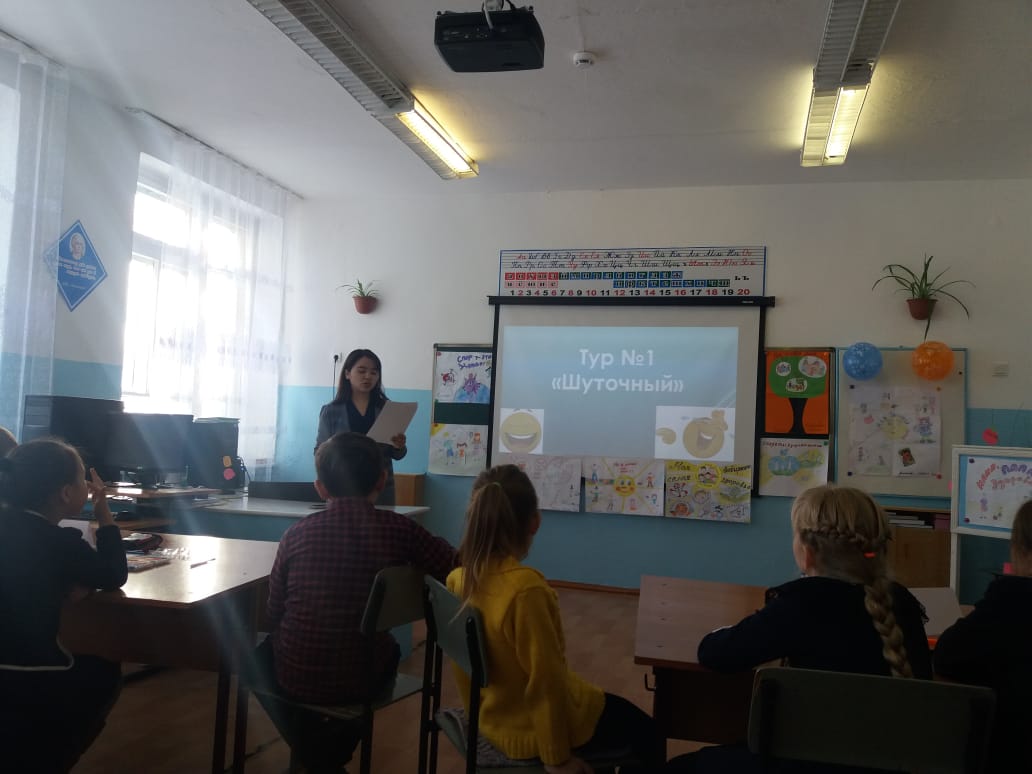 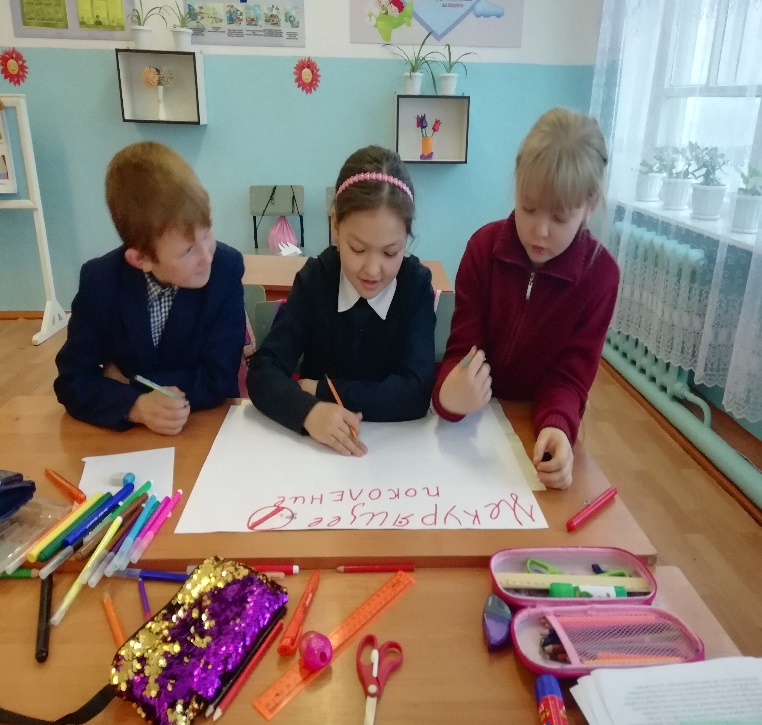 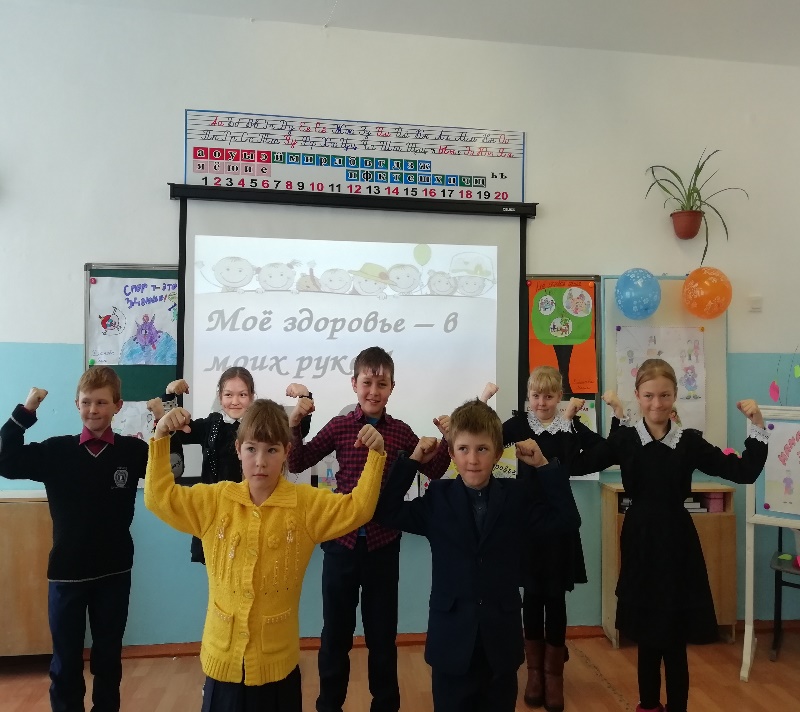 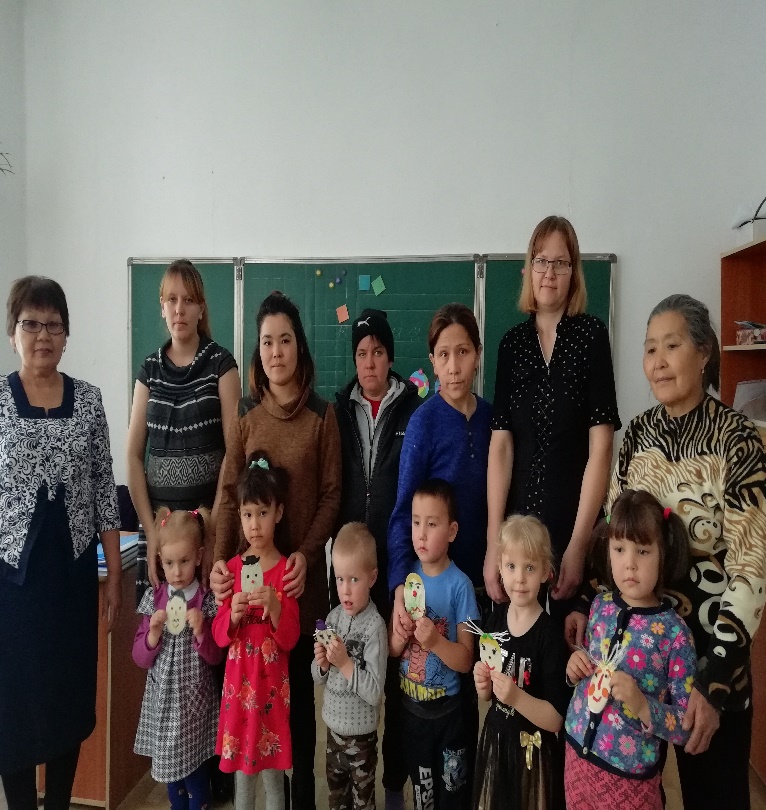 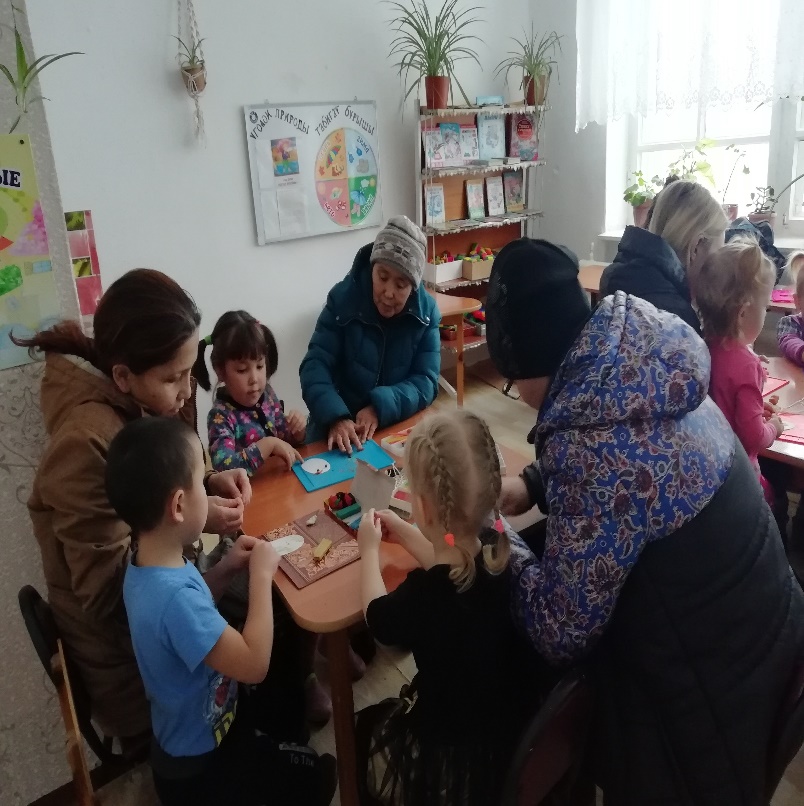 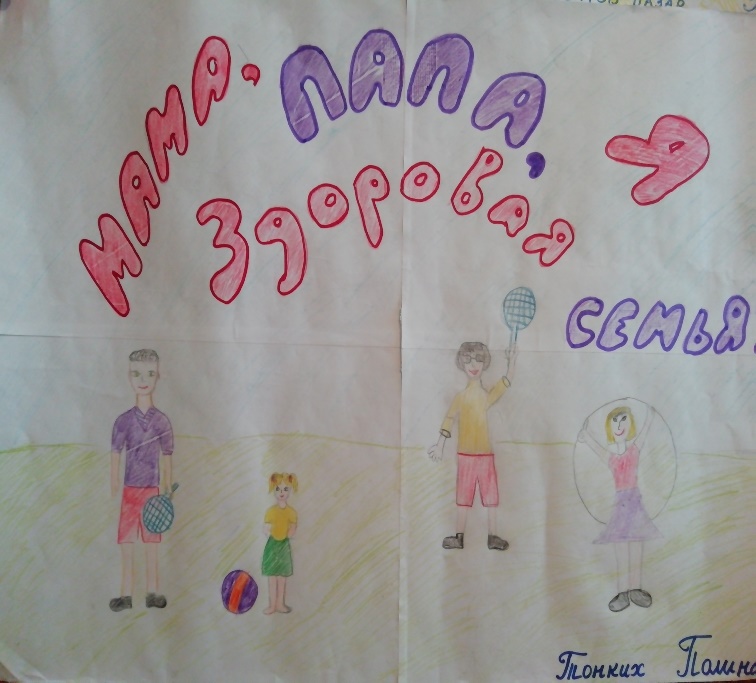 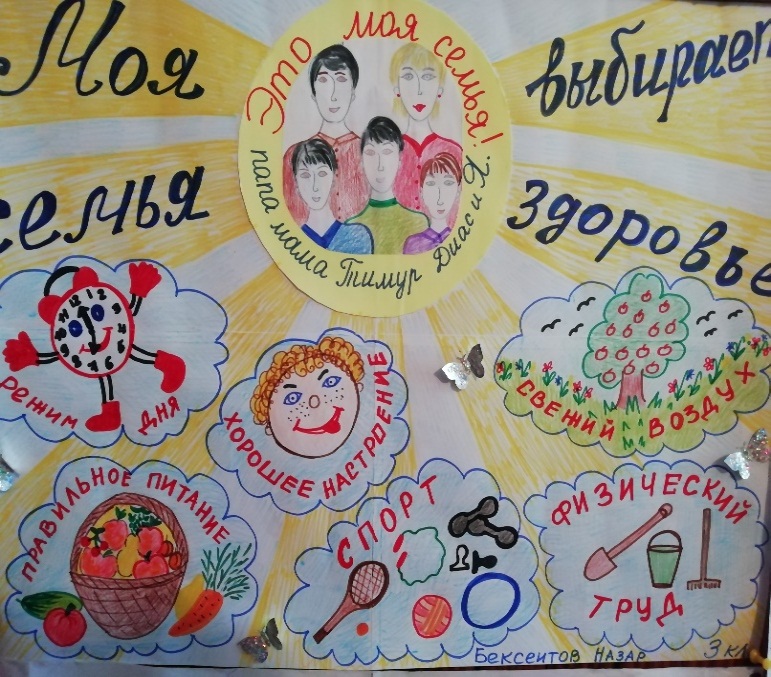 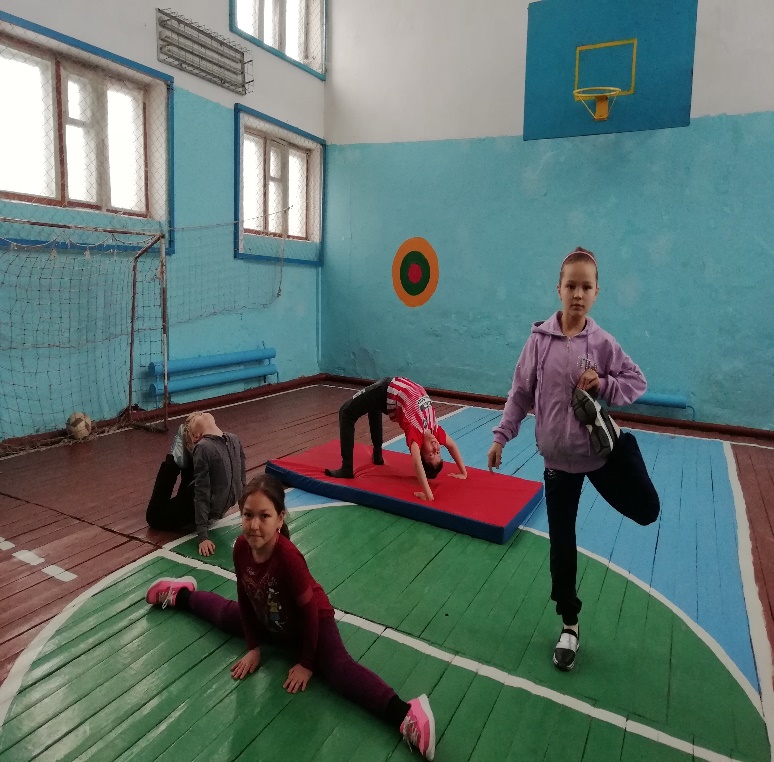 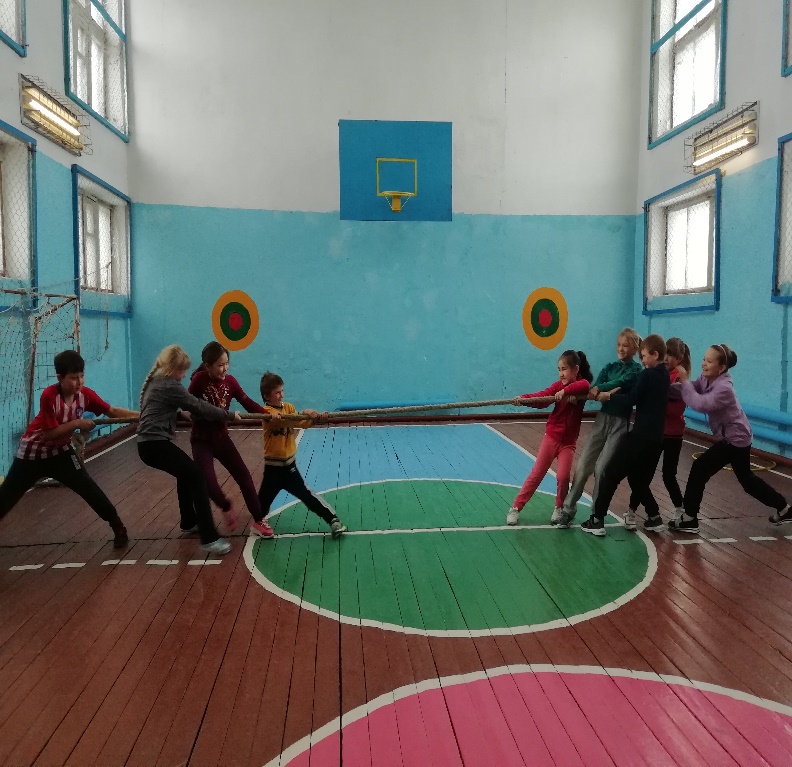 №МероприятиеФорма проведенияСрокиУчастникиОтветственные1«ВИЧ: знать, чтобы жить»круглый стол7.11.2019коллектив школыХабидуллина А.К2«Здоровый я – здоровая страна»спортивные мероприятия8.11.20191-4 классыБексеитова Л.ИУмбетова Д.М3«За здоровое будущее»блиц-опрос15.11.20193-4 классыУмбетова Д.М4«Моё здоровье - в моих руках»классный час22.11.20191-4 классыБексеитова Л.И5«День здоровья моей семьи»час семейного общения27.11.20190 класс, мини-центрШорина А.К6«Здоровая семья»конкурс постеров25.11.-3.12.20191-4 классыКлассные руководители7«Мы за ЗОЖ»флеш-моб4.12.20191-4 классыБексеитова Л.ИУмбетова Д.М8Подведение итогов месячника, освящение в СМИ (школьный сайт, инстаграм)линейка, отчет5.12.20191-4 классыБексеитова Л.ИУмбетова Д.М